6-НДФЛ за 4 квартал 2016 годаУ формы 6-НДФЛ за 4 квартал 2016 года есть свои особенности. Проверьте, нет ли расхождений между отчетом 6-НДФЛ, справками 2-НДФЛ и платежками. В статье есть построчные подсказки и образцы заполнения новой формы.Годовой 6-НДФЛ самый сложный. Его заполняют нарастающим итогом за год. Информация в нем не должна противоречить тем расчетам, что компания сдала до этого за I квартал, полугодие и 9 месяцев. К тому же инспекторы будут пристально проверять 6-НДФЛ за 4 квартал 2016 года по контрольным соотношениям. Они посмотрят не противоречит ли расчет справкам 2-НДФЛ и платежкам.У 6-НДФЛ за 4 квартал 2016 года есть и свои особенности. Важно правильно показать годовые премии, декабрьскую зарплату и выплаты за октябрь. Когда будете готовить расчет, не забудьте, что срок сдачи расчета переносится.Чтобы вы быстро подготовили и без ошибок сдали расчет за 4 квартал 2016 года, мы подготовили эту статью с образцами и инструкцией по заполнению. Для заполнения отчета используйте бланк, утвержденный приказом ФНС России от 14 октября 2015 г. № ММВ-7-11/450. В этом же документе есть электронный формат и порядок заполнения.Срок сдачи 6-НДФЛ за 4 квартал 2016 годаРасчет 6-НДФЛ за 4 квартал 2016 года сдайте не позднее 3 апреля 2017 года, так как 1 и 2 апреля выпадает на субботу и воскресенье. Если не отчитаться вовремя, компании грозит штраф — 1000 руб. за каждый месяц просрочки (п. 1.2 ст. 126 НК РФ). А за задержку отчета больше, чем на 10 рабочих дней расчетный счет компании могут даже заблокировать (п. 3.2 ст. 76 НК РФ).Сроки сдачи 6-НДФЛ в 2017 году смотрите в таблице ниже.* Если последний срок подачи формы 6-НДФЛ приходится на выходной или нерабочий праздничный день, то расчет сдайте в ближайший за ним рабочий день (п. 7 ст. 6.1 НК РФ, письмо ФНС России от 21 декабря 2015 г. № БС-4-11/22387).Куда подавать расчет 6-НДФЛ за 2016 годВ какую инспекцию нужно отчитаться, смотрите таблицу ниже.Инструкция по заполнению 6-НДФЛ за 4 квартал 2016 годаФорма и порядок заполнения 6-НДФЛ утверждены приказом ФНС России от 14 октября 2015 г. № ММВ-7-11-450.За каждый расчет с ошибками компании придется заплатить штраф в размере 500 руб. (п. 1 ст. 126.1 НК РФ). Поэтому обратите внимание, где и какие сведения нужно указать (об этом таблица ниже).Как заполнить 6-НДФЛ за 4 квартал 2016 годаЧтобы исправить 6-НДФЛ за I квартал или полугодие, сдайте уточненки за все периодыДопустим, бухгалтер обнаружил ошибку в 6-НДФЛ за I квартал. Тогда придется подать уточненку за этот и все последующие периоды. Это следует из письма ФНС России от 15 декабря 2016 г. № БС-4-11/24062.6-НДФЛ составляют нарастающим итогом за первый квартал, полугодие, девять месяцев и год. Если исправить отчет за 1 квартал, полугодие или 9 месяцев, то придется уточнять и все последующие отчеты.Как заполнить 6-НДФЛЗарплата за декабрь выплачена в декабреКак правило, зарплату за декабрь выплачивают заранее, до новогодних праздников. В этом случае независимо от даты выплаты расчет по форме 6-НДФЛ заполните следующим образом.В раздел 1 расчета 6-НДФЛ за 2016 год включите: сумму начисленной зарплаты за декабрь 2016 года (стр. 020); сумму исчисленного с нее НДФЛ (стр. 040); сумму удержанного НДФЛ (стр. 070). Датой удержания налога будет 31 декабря 2016 года. Именно в этот день вы начислите зарплату и зачтете ее в счет ранее выплаченного аванса.В разделе 2 расчета 6-НДФЛ за 2016 год информацию о зарплате за декабрь не показывайте. Ее отразите в расчете за I квартал 2017 года. Ведь, заполняя раздел 2, нужно ориентироваться на дату, не позднее которой НДФЛ нужно перечислить в бюджет. То есть выплаченный доход и удержанный налог отразите в том отчетном периоде, на который приходится предельный срок для уплаты НДФЛ.Для зарплаты за декабрь 2016 года, которую выплатили заранее, срок уплаты НДФЛ – первый рабочий день после 31 декабря 2016 года, то есть 9 января 2017 года. Объясним почему. Зарплату вы начислите только 31 декабря 2016 года. Деньги, которые выплатили за декабрь до 31 декабря – это аванс. Зачет начисленной зарплаты в счет аванса проведете 31 декабря 2016 года. Этот день и будет датой фактического получения дохода сотрудниками. А НДФЛ с зарплаты платят не позже дня, следующего за датой дохода.В разделе 2 расчета 6-НДФЛ за I квартал 2017 год укажите по строкам:– 100 «Дата фактического получения дохода» – 31.12.2016;
– 110 «Дата удержания налога» – 31.12 2016;
– 120 «Срок перечисления налога» – 09.01.2017;
– 130 «Сумма фактического полученного дохода» – сумму зарплаты за декабрь;
– 140 «Сумма удержанного налога» – сумма удержанного НДФЛ с зарплаты за декабрь.Это следует из пунктов 3.1–4.2 Порядка, утвержденного приказом ФНС России от 14 октября 2015 г. № ММВ-7-11/450.Зарплата за декабрь выплачена в январеВ расчете за 2016 год декабрьскую зарплату, которую выдали в январе, отражайте только в разделе 1. В строке 020 покажите начисленный доход, а в строке 040 — рассчитанный налог.В строке 070 ставить удержанный налог не надо. Раньше ФНС считала, что в расчете надо показывать и удержанный налог — по строке 070 раздела 1. Но если так сделать, то получится, что компания за год удержала больше налога, чем перечислила в бюджет. Налоговики могут потребовать пояснить это расхождение. Теперь этой проблемы не будет – письмо ФНС России от 29 ноября 2016 г. № БС-4-11/22677Раздел 2 тоже не заполняйте.Пример. Как отразить в 6-НДФЛ за 2016 год переходящую зарплату за декабрьСрок для зарплаты в компании — 10-е число каждого месяца. За декабрь сотрудники получили деньги 10 января 2017 года. Общая сумма зарплаты — 150 000 руб., НДФЛ — 19 500 руб. Бухгалтер отразит в 6-НДФЛ за 2016 год только начисленный доход и рассчитанный налог по строкам 020 и 040, как на образце ниже.6-НДФЛ за I квартал. Налог, который удержите в январе с декабрьской зарплаты, покажите в разделе 1 по строке 070.Также отразите декабрьскую зарплату и налог с нее в разделе 2. Дату дохода поставьте 31 декабря 2016 года. Дата удержания налога — это день выдачи зарплаты. А срок уплаты — день, следующий за днем зарплаты.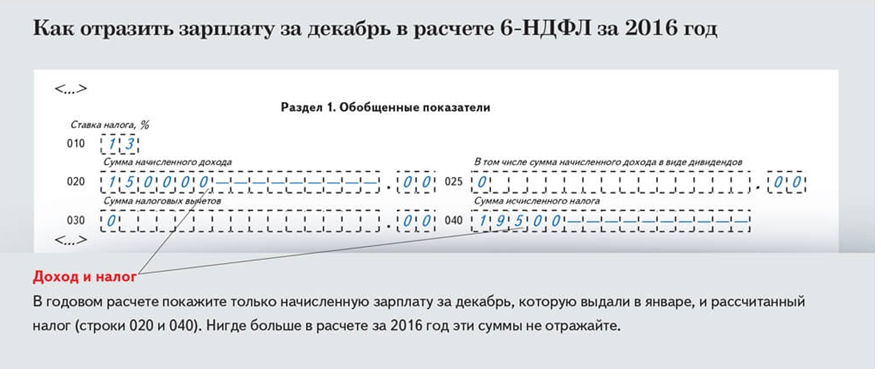 Зарплата за сентябрь, выплаченная в октябреВ разделе 2 расчета 6-НДФЛ за 4 квартал 2016 год не забудьте показать зарплату за сентябрь, которую выдали 30 сентября или в октябре.Дело в том, что фактически эта операция завершилась в октябре, поэтому она должна попасть в раздел 2 расчета за 4 квартал.  Допустим, сентябрьскую зарплату выдали 5 октября. Бухгалтер заполнит раздел 2 расчета 6-НДФЛ за 2016 год так:6-НДФЛ за 2016 год образец заполнения: зарплату за сентябрь выдали в октябре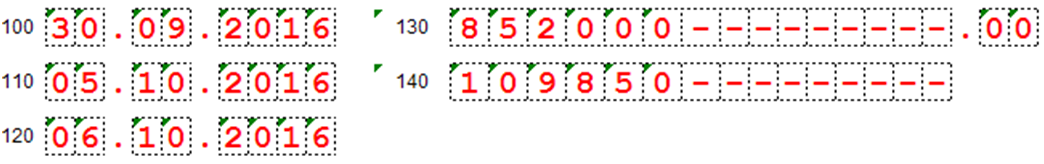 Годовые премииВ 6-НДФЛ премии всегда показывают на дату выплаты. Минфин считает, что датой получения дохода в виде премии является день выплаты (письмо от 27 марта 2015 г. № 03-04-07/17028). Логика чиновников в том, что премии – это стимулирующие выплаты, а не вознаграждение за работу. Поэтому приравнивать премии  к зарплате нельзя. Премию и зарплату показывайте отдельными блоками в разделе 2.  Для премии укажите:– по строке 100 – дату выплаты;
– по строке 110 – ту же дату, что  по строке 100;
– по строке 120 – первый рабочий день после того, который указан по строке 110;
– по строке 130 – сумму премии;
– по строке 140 – НДФЛ.Пример. Сотруднику выдали разовую премию в 10 000 руб., начисленную 16 декабря 2016 года по приказу руководителя. Премию выплатили в тот же день – 16 декабря и одновременно перечислили в бюджет НДФЛ с нее.В разделе 2 укажите по строкам:– 100 «Дата фактического получения дохода» – 16.12.2016;– 110 «Дата удержания налога» – 16.12.2016;– 120 «Срок перечисления налога» – 19.12.2016 (17 и 18 декабря – суббота и воскресение) ;– 130 «Сумма фактического полученного дохода» – 10 000 руб.;– 140 «Сумма удержанного налога» – 1 300 руб.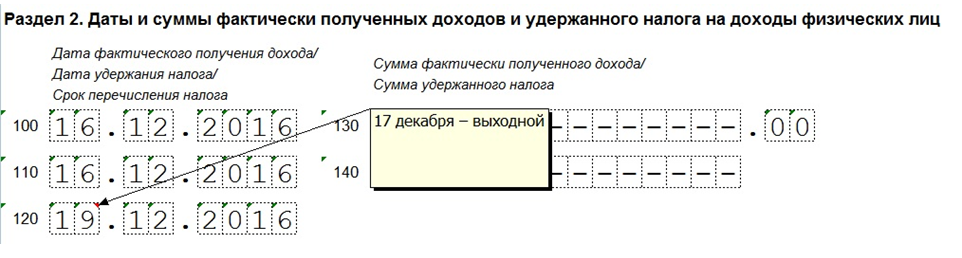 Сотрудник не получил зарплату за декабрьДопустим, сотрудник заболел и не получил зарплату за декабрь из кассы, поэтому деньги депонировали. Поскольку сотрудник получит деньги уже в 2017 году, то суммы депонированной зарплаты попадут в раздел 2 расчета 6-НДФЛ за I квартал 2017 года. В разделе 2 отчета за 2016 год их отражать не нужно.В разделе 1 отчета за 2016 год укажите по строкам:– 020 – общая сумма доходов, которую начислили всем физлицам, нарастающим итогом с начала года с учетом депонированной зарплаты;– 040 – сумма НДФЛ по всем физлицам нарастающим итогом с начала года, включая налог с депонированной зарплаты.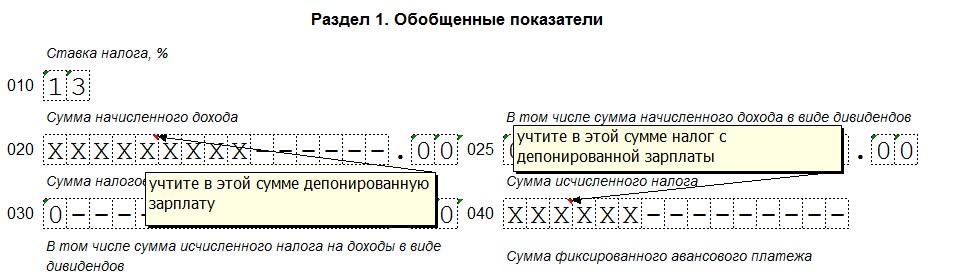 Бухгалтер пересчитал отпускныеРассмотрим такую ситуацию. Сотрудник ушел в отпуск 2 декабря 2016 года. Бухгалтер рассчитал отпускные – 100 000 руб. Их выплатили 28 ноября 2016 года в размере 87 000 руб. НДФЛ – 13 000 руб. перечислили в бюджет 30 ноября 2016 года. 1 декабря сделали перерасчет отпускных с учетом премии за девять месяцев. В результате величина среднего заработка увеличилась. Доплата составила 4350 руб. (5000 руб. – НДФЛ 650 руб.). Ее выплатили сотруднику 2 декабря 2016 года. НДФЛ в сумме 650 руб. перечислен в бюджет 9 января.В разделе 2 расчета 6-НДФЛ за 4 квартал 2016 год бухгалтер покажет отпускные так.Основная сумма отпускных:– 100 «Дата фактического получения дохода» – 28.11.2016;
– 110 «Дата удержания налога» – 28.11.2016;
– 120 «Срок перечисления налога» – 30.11.2016;
– 130 «Сумма фактического полученного дохода» – 100 000 руб.;
– 140 «Сумма удержанного налога» – 13 000 руб.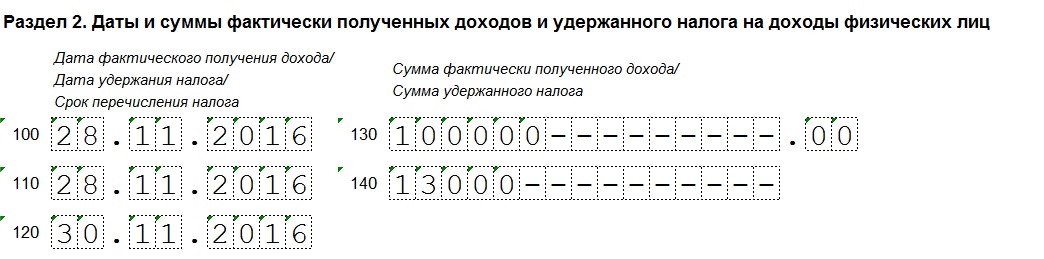 Доплату отпускных по результатам перерасчета покажите в разделе 2 отчета за I квартал 2017 года:– 100 «Дата фактического получения дохода» – 02.12.2016;
– 110 «Дата удержания налога» – 02.12 2016;
– 120 «Срок перечисления налога» – 09.01.2017;
– 130 «Сумма фактического полученного дохода» – 5000 руб.;
– 140 «Сумма удержанного налога» – 650 руб.Как заполнить раздел 2 расчета 6-НДФЛ в различных ситуацияхВ чем особенности 6-НДФЛ за 4 квартал 2016 годаГодовой 6-НДФЛ инспекторы будут сверять со справками 2-НДФЛ за 2016 год. Инспекторы сверят расчет и справки по пяти контрольным точкам.Доходы сверят по равенству:Строка 020 раздела 1 в 6-НДФЛ за год = все строки «Общая сумма дохода» в 2-НДФЛ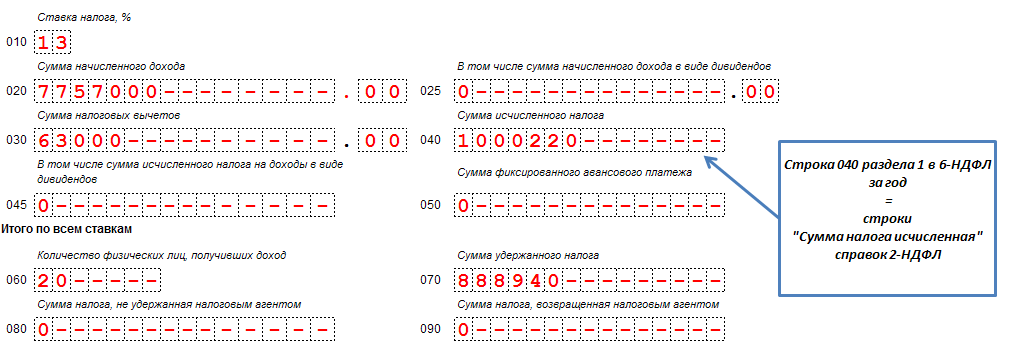 Аналогично инспекторы проверят дивиденды:Строка 025 раздела 1 в 6-НДФЛ за год = доходы по коду 1010 справок 2-НДФЛ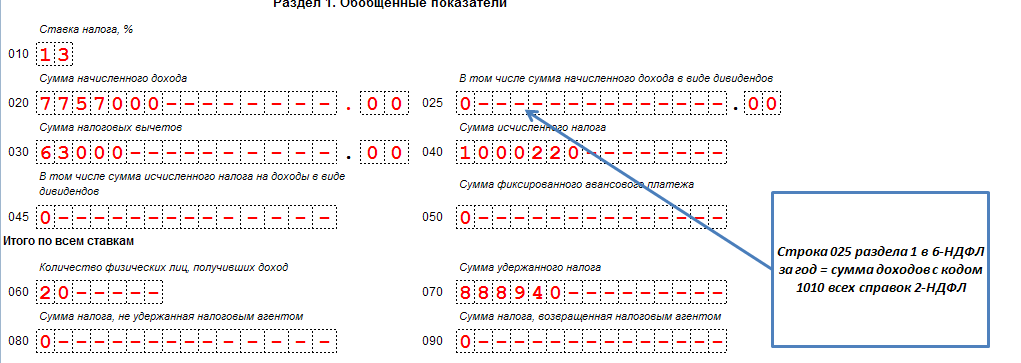 Дальше контролеры проанализируют исчисленный НДФЛ:Строка 040 раздела 1 в 6-НДФЛ за год = строки «Сумма налога исчисленная» справок 2-НДФЛТакже инспекторы обязательно проверят число получателей доходов:Строка 060 раздела 1 в 6-НДФЛ за год = количество справок 2-НДФЛ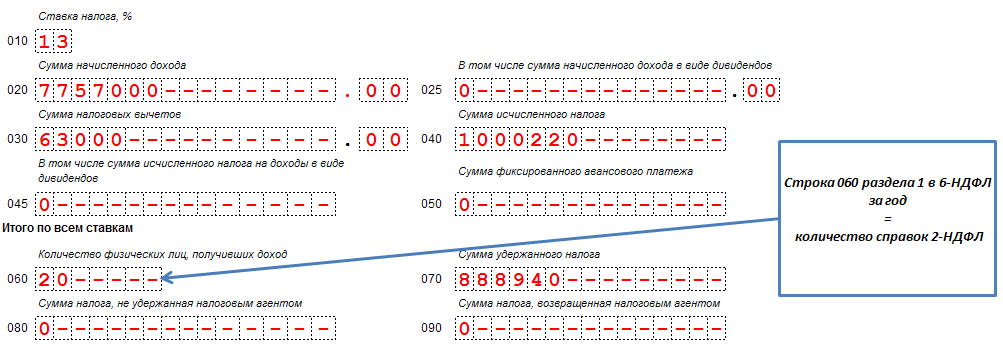 И в заключении сверят неудержанный НДФЛ:Строка 080 раздела 1 в 6-НДФЛ за год = строки «Сумма налога, не удержанная налоговым агентом» справок 2-НДФЛ с признаком 1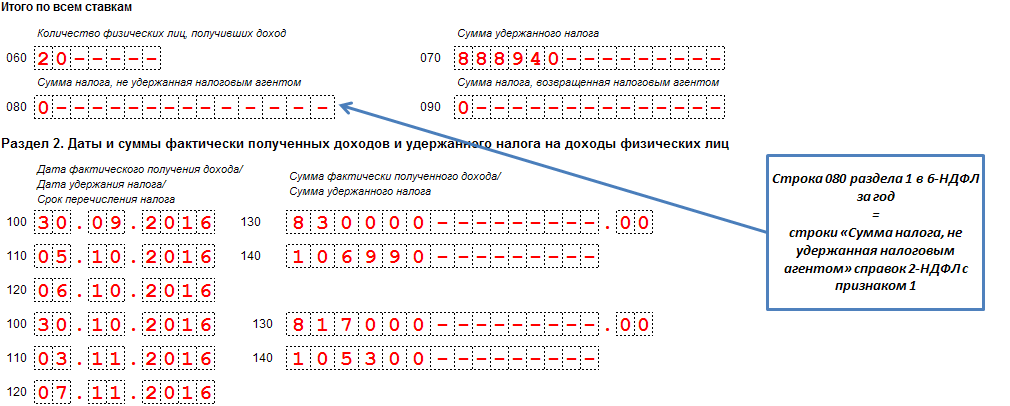 Также инспекторы сверяют расчет с платежами и обращают внимание на соотношения внутри 6-НДФЛ.Какие соотношения проверить внутри 6-НДФЛКак сравнить 6-НДФЛ за год с платежами в инспекцию6-НДФЛ за 4 квартал 2016 года образец заполненияООО «Альфа» за 2016 год начисляло зарплату 27 сотрудникам.Срок уплаты налога с зарплаты за сентябрь – в октябре 2016 года. Поэтому в расчете за девять месяцев эту выплату бухгалтер указал только в разделе 1. Даты фактического получения дохода, удержания налога и крайний срок перечисления НДФЛ в бюджет отражены в расчете за 2016 год.Срок уплаты налога с зарплаты за декабрь – в январе 2017 года. Поэтому в разделе 2 расчета за 2016 год даты фактического получения дохода, удержания налога и крайний срок перечисления НДФЛ в бюджет не отражаются. Данные о начисленной декабрьской зарплате и исчисленного с нее НДФЛ бухгалтер указал в разделе 1 расчета за 2016 год.Бухгалтер заполнил 6-НДФЛ за 4 квартал 2016 года  так, как на образце ниже. 28 марта 2017 года он подал расчет в налоговую инспекцию по местонахождению организации.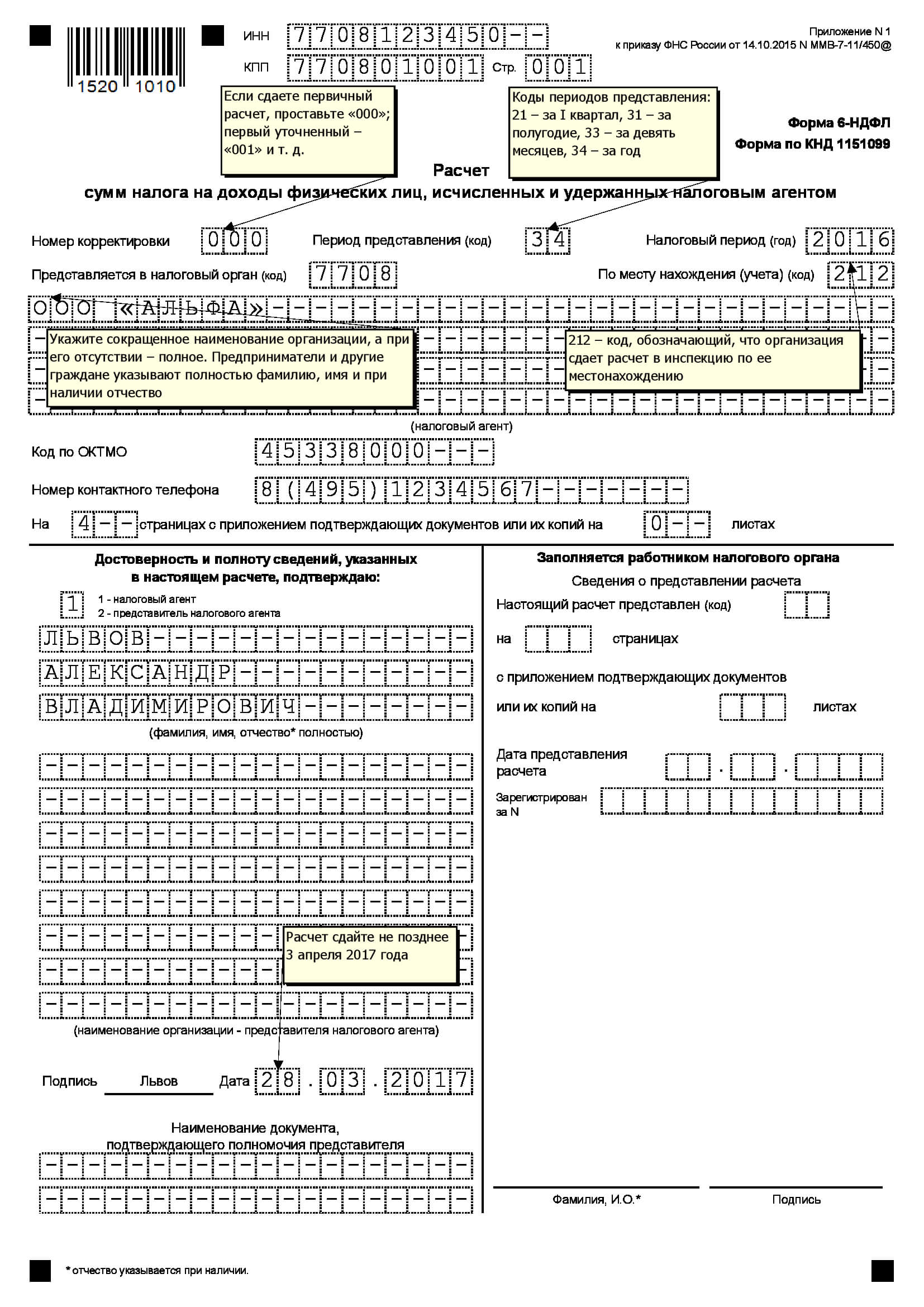 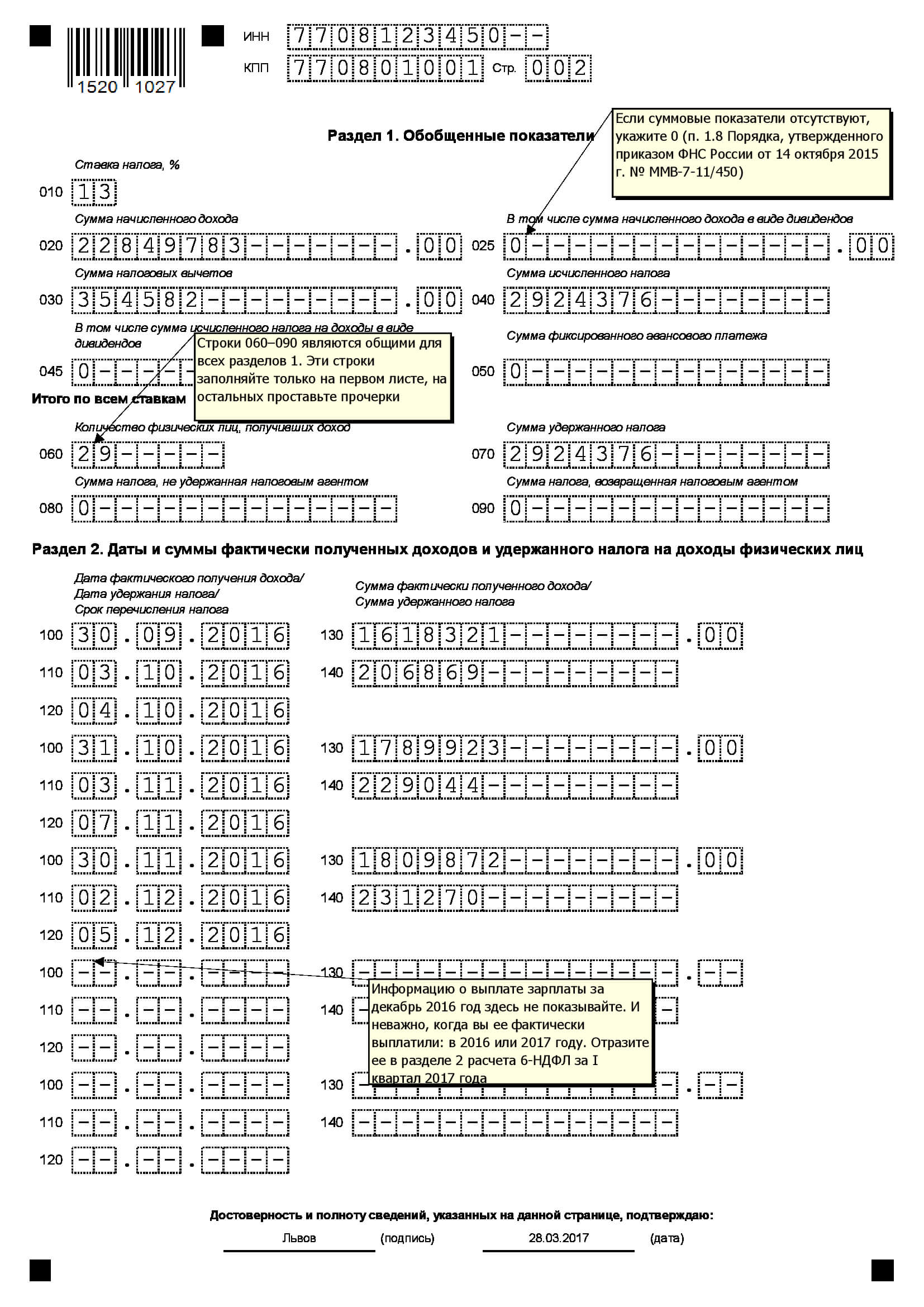 Какие ошибки в 6-НДФЛ опасныЗа недостоверные сведения в расчете инспекторы могут оштрафовать на 500 руб. по статье 126.1 НК РФ. Раньше ФНС утверждала, что оштрафовать можно за любые ошибки в 6-НДФЛ. Но если компания не занизила налог и не нарушила права работника, это будет смягчающим обстоятельством, и  штраф можно снизить  – письмо от 9 августа 2016 г. № ГД-4-11/14515.Но теперь позиция чиновников выгодно поменялась. Инспекторы не вправе штрафовать за ошибки в 6-НДФЛ, если компания не занизила налог и не нарушила права работника, например, на вычеты.  Об этом впервые сообщила ФНС в письме от 16 ноября 2016 г. № БС-4-11/21695.Период, за который нужно сдать расчетСрок сдачиЗа 2016 год ( по-другому за 4 квартал 2016 года)3 апреля 2017 года (1 и 2 апреля – выходные дни)*За 1 квартал 2017 года2 мая 2017 года (30 апреля и 1 мая – выходные дни)*За 2 квартал 2017 года31 июля 2017 годаЗа 3 квартал 2017 года31 октября 2017 годаЗа 2017 год (по-другому за 4 квартал 2017 года)2 апреля 2018 года (1 апреля 2018 года – выходной день)*Кто и где и получает доходыКуда подавать форму 6-НДФЛСотрудники головного отделения получают доходы от головного отделенияВ налоговую инспекцию по местонахождению головного отделенияСотрудники обособленных подразделений получают доходы от обособленных подразделенийВ налоговые инспекции по местонахождению обособленных подразделений.Форму 6-НДФЛ составляйте по каждому обособленному подразделению. Даже если эти подразделения состоят на учете в одной и той же налоговой инспекцииСотрудники одновременно получают доходы и в головном отделении, и в обособленных подразделениях:— по доходам за время, отработанное в головном отделении;В инспекцию по местонахождению головного отделения организации (с указанием КПП и кода ОКТМО головного отделения) — по доходам за время, отработанное в обособленных подразделенияхВ инспекцию по местонахождению каждого обособленного подразделения (с указанием КПП и кода ОКТМО соответствующего обособленного подразделения)Сотрудники обособленных подразделений получают доходы от обособленных подразделений, которые находятся в одном муниципальном образовании, но на территориях разных налоговых инспекцийВ инспекцию по месту учета. Встать на учет можно в любой инспекции на территории муниципального образования. В эту инспекцию и подавайте справки по всем обособленным подразделениям, которые расположены на территории муниципального образованияСотрудники обособленных подразделений организаций – крупнейших налогоплательщиков, которые получают доходы от обособленных подразделенийНачиная с отчетности за 2016 год все расчеты 6-НДФЛ крупнейшие налогоплательщики сдают не в межрегиональные (межрайонные), а в территориальные налоговые инспекции. То есть – в том же порядке, что и обычные организацииСотрудники, работающие у предпринимателей в деятельности на ЕНВД или патентной системе налогообложенияВ инспекцию по месту ведения деятельности на ЕНВД или патентной системе налогообложенияСтрокаЧто указыватьГде взять данныеТитульный листТитульный листТитульный лист«ИНН»ИНН организацииУведомление о постановке на учет организации«ИНН»ИНН крупнейшего налогоплательщикаУведомление о постановке на учет крупнейшего налогоплательщика«ИНН»ИНН подразделения иностранной компанииСвидетельство о постановке на учет иностранной организации«ИНН»ИНН предпринимателя, нотариуса, адвокатаУведомление о постановке на учет«КПП»КПП организации или ее обособленного подразделенияУведомление о постановке на учет организации«КПП»КПП крупнейшего налогоплательщикаУведомление о постановке на учет крупнейшего налогоплательщика«КПП»КПП подразделения иностранной компанииСвидетельство о постановке на учет иностранной организации«КПП»Предприниматели, адвокаты, нотариусы ставят прочеркПредприниматели, адвокаты, нотариусы ставят прочерк«Номер корректировки»«000» – первичный расчет;«001» – первый уточненный и т. д.«000» – первичный расчет;«001» – первый уточненный и т. д.«Период представления (код)»21 – за квартал;31 – за полугодие;33 – за девять месяцев;34 – за год;51 – за квартал при реорганизации или ликвидации;52 – за полугодие при реорганизации или ликвидации;53 – за девять месяцев при реорганизации или ликвидации;90 – за год при реорганизации или ликвидацииПриложение 1 к Порядку, утвержденному приказом ФНС России от 14 октября 2015 г. № ММВ-7-11/450«Налоговый период (год)»Год за отчетный период, в котором подаете расчет, например «2016»Год за отчетный период, в котором подаете расчет, например «2016»«Представляется в налоговый орган (код)»Код налоговой инспекции, в которую подаете расчетДокументы о постановке на учет.Также код ИФНС России можно определить по адресу регистрации на официальном сайте ФНС России«По месту нахождения (учета) (код)»212 – по месту учета российской организации;213 – по месту учета крупнейшего налогоплательщика;220 – по месту нахождения обособленного подразделения;120 – по месту жительства предпринимателя;320 – по месту ведения предпринимателем деятельности на ЕНВД или патентной системе;125 – по месту жительства адвоката;126 – по месту жительства нотариуса;335 – по месту нахождения подразделения иностранной компании в РоссииПриложение 2 к Порядку, утвержденному приказом ФНС России от 14 октября 2015 г. № ММВ-7-11/450«(налоговый агент)»Сокращенное наименование организации (если такого нет – полное)Учредительные документы«(налоговый агент)»Полное имя предпринимателя, адвоката, нотариусаПаспорт«Код по ОКТМО»ОКТМО муниципального образования, где находится организация или ее обособленное подразделениеКлассификатор ОКТМО«Код по ОКТМО»ОКТМО муниципального образования, где находится крупнейший налогоплательщикКлассификатор ОКТМО«Код по ОКТМО»ОКТМО по месту жительства предпринимателя, адвоката, нотариусаКлассификатор ОКТМО«Код по ОКТМО»ОТКМО по месту деятельности предпринимателя на ЕНВД или патентной системеКлассификатор ОКТМО«Номер контактного телефона»Телефонный код города и номер контактного телефона налогового агентаТелефонный код города и номер контактного телефона налогового агента«На страницах с приложением подтверждающих документов или их копий на листах»В первой графе – количество страниц расчета;во второй графе – количество листов доверенности представителя (если он подает расчет за налогового агента)В первой графе – количество страниц расчета;во второй графе – количество листов доверенности представителя (если он подает расчет за налогового агента)«Достоверность и полноту сведений, указанных в настоящем расчете, подтверждаю»1 – если подает законный представитель налогового агента;2 – если подает уполномоченный представитель.Например, отчет подает бухгалтер по доверенности. В этом случае ставят «2»1 – если подает законный представитель налогового агента;2 – если подает уполномоченный представитель.Например, отчет подает бухгалтер по доверенности. В этом случае ставят «2»«фамилия, имя, отчество * полностью»Имя руководителя организации, предпринимателя, адвоката, нотариуса либо наименование организации – представителя налогового агентаПаспорт или учредительные документы«Подпись Дата»Подпись налогового агента или его представителя и текущая датаПодпись налогового агента или его представителя и текущая дата«Наименование документа, подтверждающего полномочия представителя»Вид и реквизиты документа, подтверждающего полномочия представителя налогового агентаНапример, доверенность или договорРаздел 1Раздел 1Раздел 1Строки 010–050 заполняйте отдельно на каждом листе раздела 1 для каждой ставкиСтроки 010–050 заполняйте отдельно на каждом листе раздела 1 для каждой ставкиСтроки 010–050 заполняйте отдельно на каждом листе раздела 1 для каждой ставки010Ставка НДФЛНалоговые регистры для расчета НДФЛ020Начисленный всем физлицам доход нарастающим итогом с начала годаНалоговые регистры для расчета НДФЛ025Начисленные дивиденды всем физлицам нарастающим итогом с начала годаНалоговые регистры для расчета НДФЛ030Сумма вычетов всех физлиц, которая уменьшает сумму НДФЛ (стандартные, имущественные, профессиональные)Налоговые регистры для расчета НДФЛ040Исчисленная сумма НДФЛ по всем физлицам нарастающим итогом с начала годаНалоговые регистры для расчета НДФЛ045Начисленная сумма НДФЛ с дивидендов по всем физлицам нарастающим итогом с начала годаНалоговые регистры для расчета НДФЛ050Сумма фиксированных авансовых платежей по НДФЛ по всем иностранным физлицам, на которую уменьшаете налог с начала годаНалоговые регистры для расчета НДФЛСтроки 060–090 заполняйте только на первом листе раздела 1. На других листах поставьте прочеркиСтроки 060–090 заполняйте только на первом листе раздела 1. На других листах поставьте прочеркиСтроки 060–090 заполняйте только на первом листе раздела 1. На других листах поставьте прочерки060Общее количество физлиц, которые получали доход с начала годаНалоговые регистры для расчета НДФЛ070Общая сумма удержанного НДФЛНалоговые регистры для расчета НДФЛ080Общая сумма НДФЛ, которую не удержалиНалоговые регистры для расчета НДФЛ090Общая сумма НДФЛ, которую вернули физлицам с начала года (нарастающим итогом)Налоговые регистры для расчета НДФЛРаздел 2Раздел 2Раздел 2100Дата получения доходов физлицамиНалоговые регистры для расчета НДФЛ110Дата удержания НДФЛНалоговые регистры для расчета НДФЛ120Дата, не позднее которой нужно перечислить налог в бюджетНалоговые регистры для расчета НДФЛ130Сумма доходов (включая НДФЛ), полученная физлицами на дату по строке 100Налоговые регистры для расчета НДФЛ140Сумма НДФЛ, которую удержали на дату по строке 110Налоговые регистры для расчета НДФЛСитуацияКак заполнить 6-НДФЛЗарплата и премииЗарплата и премииВыплатили зарплату за прошедший месяцАванс выплатили в последний день месяца– строка 100 – последний день месяца, за который начислили зарплату;
– строка 110 – день фактической выплаты зарплаты;
– строка 120 – следующий рабочий день после даты, указанной по строке 110;
– строка 130 – сумма дохода;
– строка 140 – сумма удержанного налогаВыплатили премию в середине месяца– строка 100 – дата выплаты премии;
– строка 110 – та же дата, что и по строке 100;
– строка 120 – следующий рабочий день после того, который указан по строке 110;
– строка 130 – сумма дохода;
– строка 140 – сумма удержанного налогаВыплатили доход по гражданско-правовому договору– строка 100 – день выплаты вознаграждения;
– строка 110 – та же дата, что и по строке 100;
– строка 120 – следующий рабочий день после даты, указанной по строке 110;
– строка 130 – сумма дохода;
– строка 140 – сумма удержанного налогаЗарплату под расчет выплатили до конца месяца– строка 100 – последний день месяца, за который начислена зарплата;
– строка 110 – дата дохода (т. е. последний день месяца, за который начислена зарплата);
– строка 120 – следующий рабочий день после даты, указанной по строке 110;
– строка 130 – сумма дохода;
– строка 140 – сумма удержанного налогаОтпускные и больничныеОтпускные и больничныеВыплатили отпускные или больничные– строка 100 – дата выплаты отпускных или больничных;
– строка 110 – та же дата, что и по строке 100;
– строка 120 – последнее число месяца, в котором выплачивали отпускные или больничные;
– строка 130 – сумма дохода;
– строка 140 – сумма удержанного налогаДоначислили отпускные из-за пересчета среднего заработкаДоначисленную сумму отпускных в разделе 2 формы 6-НДФЛ отразите как отдельную выплатуСотрудник увольняется сразу после отпуска– строка 100 – дата выплаты отпускных;
– строка 110 – та же дата, что и по строке 100;
– строка 120 – последнее число месяца, в котором выплачивали отпускные;
– строка 130 – сумма дохода;
– строка 140 – сумма удержанного налогаСотрудник получил аванс и ушел в отпуск без сохранения зарплатыВ разделе 2 операцию не отражайте. Это нужно будет сделать в расчете за тот период, когда налог будет удержанВыплаты при увольненииВыплаты при увольненииВыплатили компенсацию за неиспользованный отпуск– строка 100 – дата выплаты дохода;
– строка 110 – та же дата, что и по строке 100;
– строка 120 – следующий рабочий день после даты, указанной по строке 110;
– строка 130 – сумма дохода;
– строка 140 – сумма удержанного налогаВыплатили выходное пособие и средний заработок на период трудоустройстваНорматив выплаты не превышенСумму выплаты в расчете 6-НДФЛ не отражайте.Норматив выплаты превышенВ расчете 6-НДФЛ покажите только сумму превышения:– строка 100 – дата выплаты дохода;
– строка 110 – та же дата, что и по строке 100;
– строка 120 – следующий рабочий день после даты, указанной по строке 110;
– строка 130 – сумма дохода;
– строка 140 – сумма удержанного налогаДругие ситуацииДругие ситуацииВычеты больше начисленного дохода, налоговая база равна нулю– строка 100 – дата фактического получения дохода;
– строка 110 – 00.00.0000;
– строка 120 – 00.00.0000;
– строка 130 – сумма дохода;
– строка 140 – 0Выплатили доход в натуральной форме. Других доходов человек от налогового агента не получал– строка 100 – дата выплаты дохода;
– строка 110 – 00.00.0000;
– строка 120 – 00.00.0000;
– строка 130 – сумма дохода;
– строка 140 – 0 (т. к. налог удержан не был)Фиксированные авансовые платежи иностранца, который работает по патенту, больше начисленного дохода. Налоговая база равна нулю– строка 100 – дата выплаты дохода;– строка 110 – 00.00.0000;– строка 120 – 00.00.0000;– строка 130 – сумма дохода;– строка 140 – 0Выплатили вознаграждение членам совета директоров– строка 100 – дата выплаты вознаграждения;
– строка 110 – та же дата, что и по строке 100;
– строка 120 – следующий рабочий день после того, который указан по строке 110;
– строка 130 – сумма дохода;
– строка 140 – сумма удержанного налогаНеоблагаемые выплатыНеоблагаемые выплатыВыплаты, которые не облагают НДФЛ (ст. 217 НК РФ), например, пособия по уходу за ребенком до 1,5 летВ расчете 6-НДФЛ не отражайте (письмо ФНС России от 23 марта 2016 № БС-4-11/4901)Что сравниватьКак правильно (контрольное соотношение)На что указывает расхождениеВыплаты доходов и вычетыСтрока 020 ≥ строке 030Завысили вычетыНалоговую базу и сам налог(Строка 020 – строка 030): 100 ×строку 010 = строка 040Рассчитали налог неверноНалог и фиксированные авансовые платежи иностранцев по разделу 1Строка 040 ≥ строке 050Завысили фиксированный авансовый платежЧто сравниватьКак правильноНа что указывает расхождениеУдержанный и возвращенный налог по разделу 1Строка 070 – строка 090 =
НДФЛ, перечисленный в бюджет за отчетный периодНалог не перечислен или перечислен не полностьюДата, когда налог оплатили, и срок его уплаты из раздела 2Дата платежки, которой перечислили налог в бюджет, должна быть не позже срока из строки 120Удержанный НДФЛ перечислен в бюджет с опозданиемДата, когда налог оплатили, и срок его уплаты из раздела 2Дата платежки, которой перечислили налог в бюджет, должна быть не позже срока из строки 120Удержанный НДФЛ перечислен в бюджет с опозданием№Месяц, за который начислена зарплатаСумма дохода, руб.Сумма вычетов, руб.Сумма исчисленного налога, руб.Дата фактического получения доходаДата удержания НДФЛ (дата выдачи зарплаты)Срок перечисления НДФЛ1Январь-август15 321 793237 6841 960 9342Сентябрь1 618 32127 022206 86930.09.201603.10.201604.10.20163Октябрь1 789 92328 047229 04431.10.201603.11.201607.11.20164Ноябрь1 809 87230 872231 27030.11.201602.12.201605.12.20165Декабрь2 309 87430 957296 25931.12.201631.12.2016 (дата выдачи аванса 29.12.2016)09.01.20176Итого (п. 1 + п.2 + п.3 + п. 4 +п.5)22 849 783354 5822 924 376–––